Publicado en Monzón (Huesca) el 28/06/2023 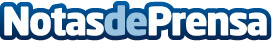 Los usos de las cajas para embalar de Megacity, más allá de las mudanzasExisten usos sorprendentes y divertidos que las cajas para embalar pueden ofrecer, y la papelería online Megacity los conoce todosDatos de contacto:María José GutiérrezCustomer Service Megacity610806709Nota de prensa publicada en: https://www.notasdeprensa.es/los-usos-de-las-cajas-para-embalar-de-megacity Categorias: Nacional Aragón Logística Consumo Ocio para niños Hogar http://www.notasdeprensa.es